DZIEŃ DOBRY  Zadanie 25Ćwicz 1 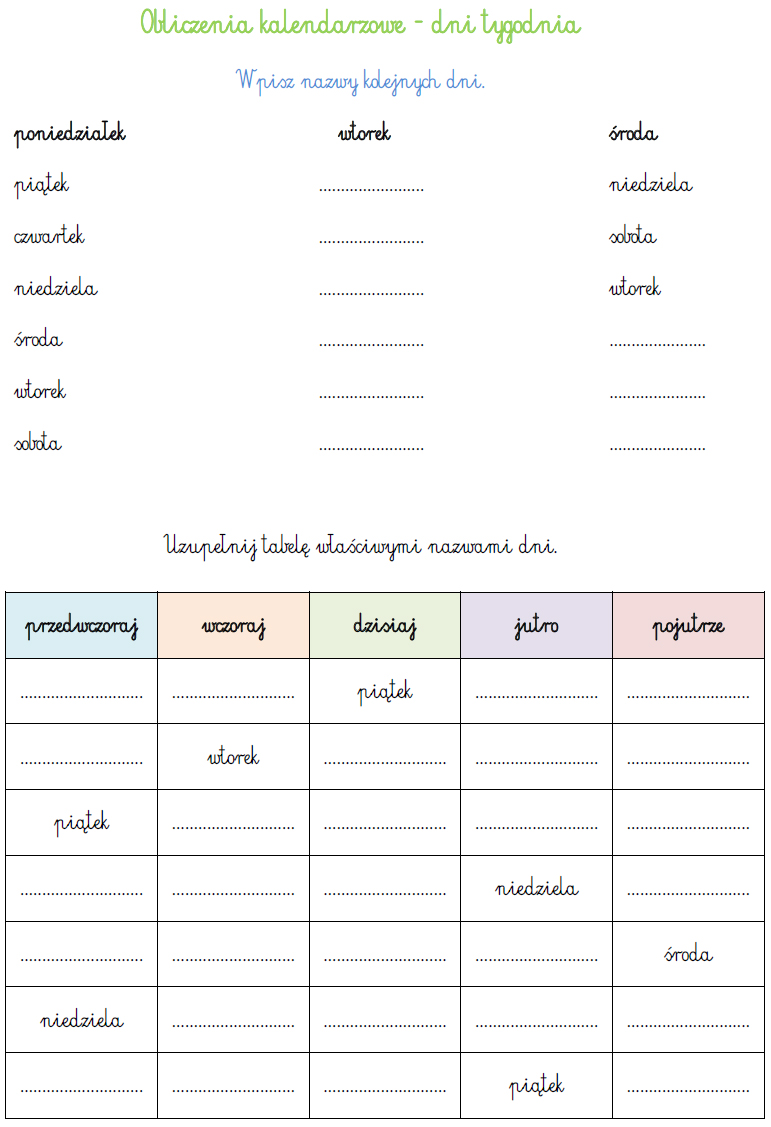 Ćwicz 2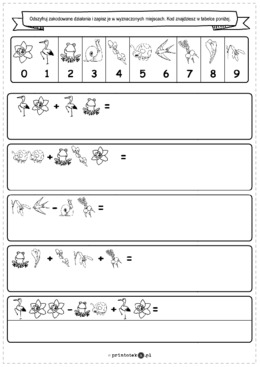 Ćwicz 3Rozwiąż krzyżówkę 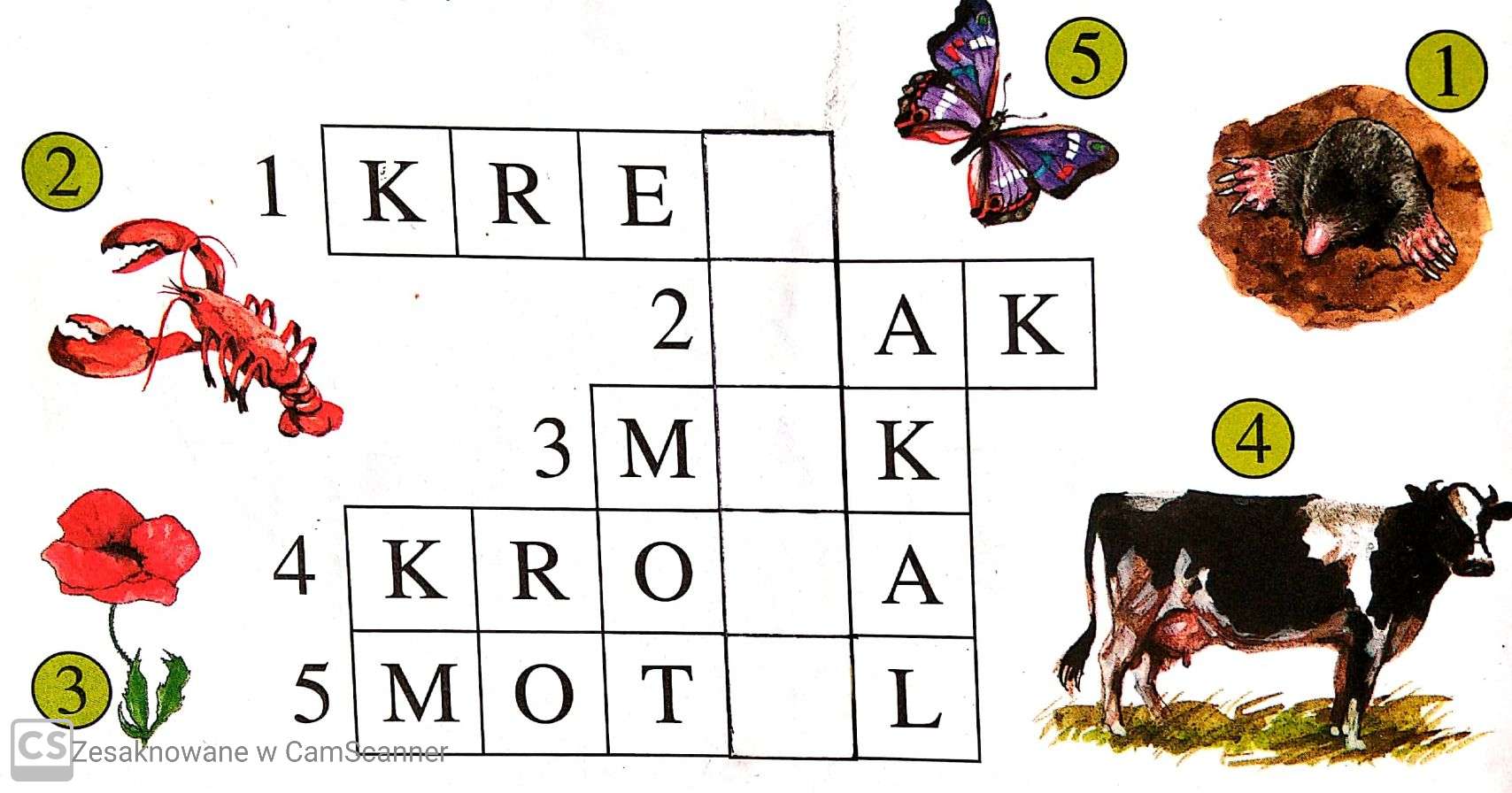 Ćwicz  4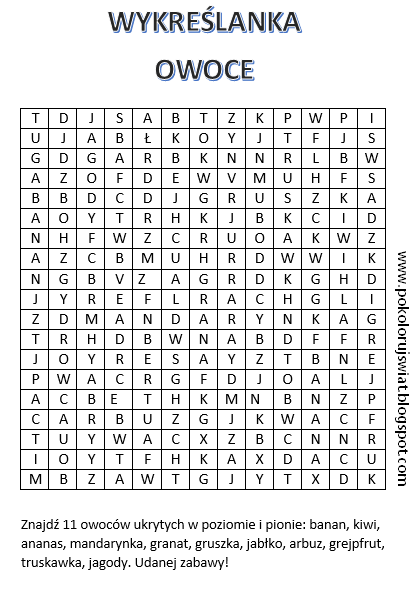 Ćwicz 5 Niedługo wakacje . Zapamiętaj ważne numery.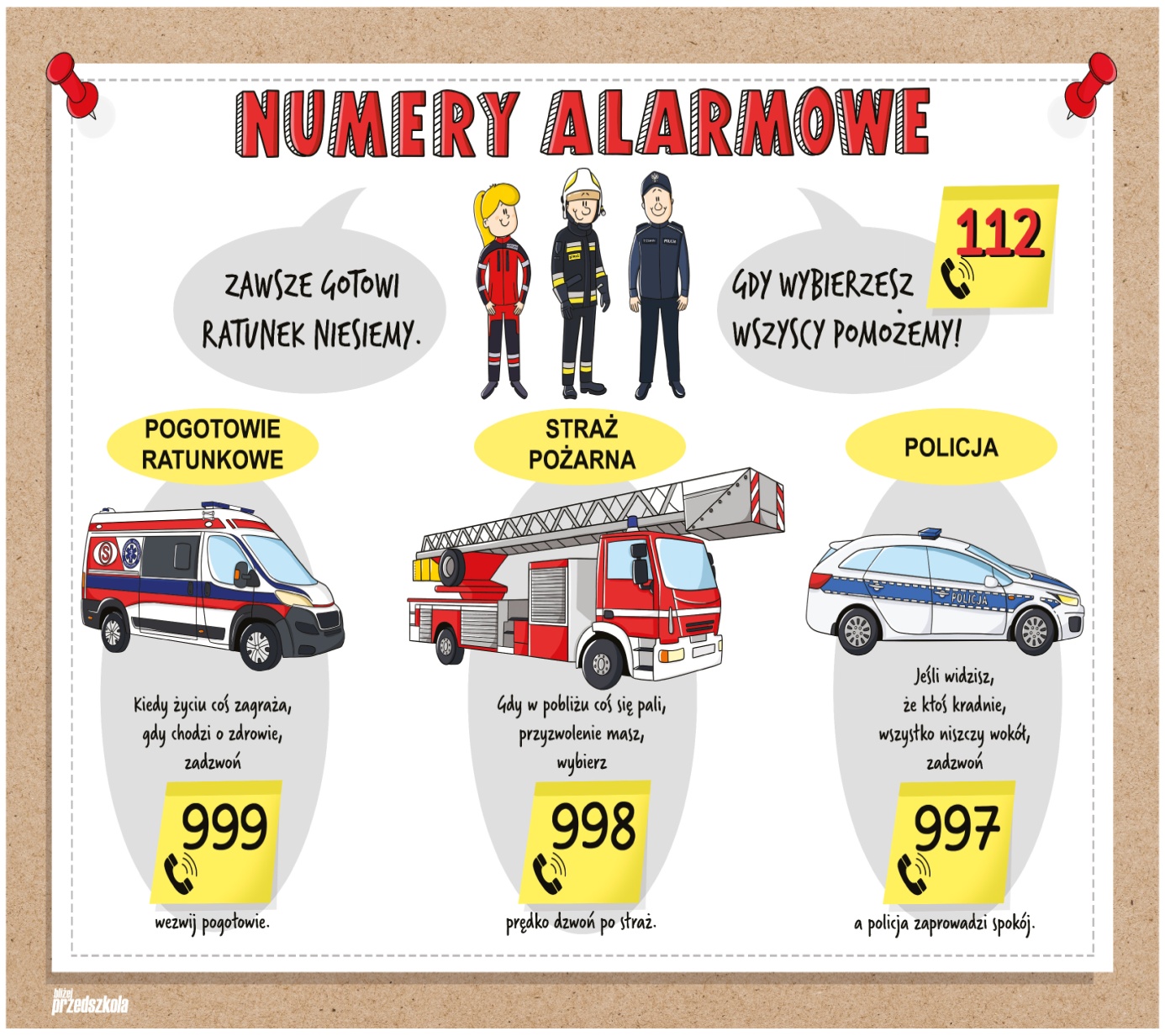 Ćwicz 6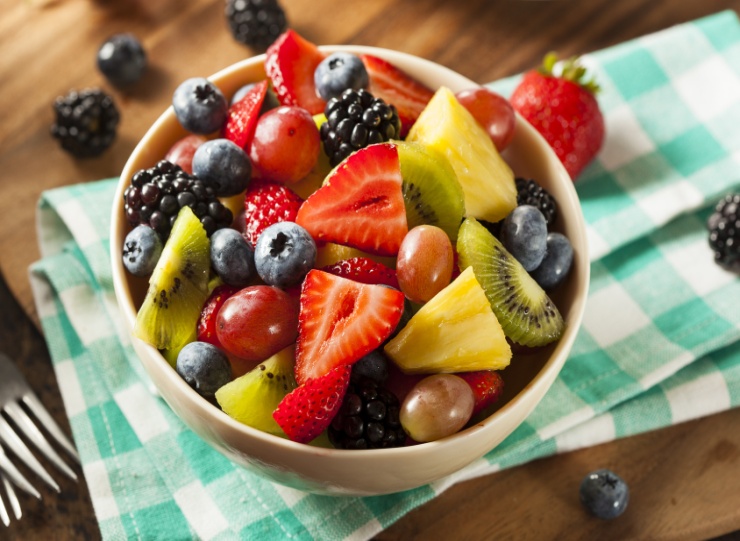 Sałatka owocowa przepis - Składniki:1 banan80 g borówek100 g truskawek80 g malin lub jeżyn40 g winogrona2 kiwiSposób przygotowania1.Banana i kiwi obierz. Banana pokrój w plasterki, a kiwi w półksiężyce. Pozostałe owoce umyj. Truskawki przekrój w ćwiartki.2.W misce wymieszaj ze sobą wszystkie owoce i odstaw na jakiś czas, aby puściły soki. Możesz już zajadać się zdrową sałatkę owocową. Smacznego!Życzę miłej pracy i SMACZNEGO                                                                      POZDRAWIAM 